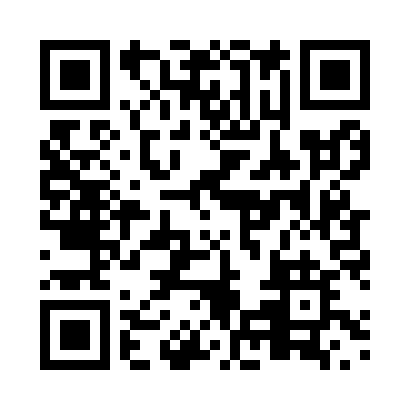 Prayer times for Renata, British Columbia, CanadaMon 1 Jul 2024 - Wed 31 Jul 2024High Latitude Method: Angle Based RulePrayer Calculation Method: Islamic Society of North AmericaAsar Calculation Method: HanafiPrayer times provided by https://www.salahtimes.comDateDayFajrSunriseDhuhrAsrMaghribIsha1Mon2:544:5112:566:289:0210:592Tue2:544:5112:576:289:0210:593Wed2:544:5212:576:289:0110:594Thu2:554:5312:576:279:0110:595Fri2:554:5412:576:279:0010:596Sat2:564:5512:576:279:0010:587Sun2:564:5512:576:278:5910:588Mon2:574:5612:586:278:5910:589Tue2:574:5712:586:268:5810:5810Wed2:584:5812:586:268:5710:5711Thu2:594:5912:586:268:5610:5712Fri2:595:0012:586:258:5610:5713Sat3:005:0112:586:258:5510:5614Sun3:005:0212:586:248:5410:5615Mon3:015:0312:586:248:5310:5616Tue3:015:0412:596:248:5210:5517Wed3:025:0612:596:238:5110:5518Thu3:035:0712:596:228:5010:5419Fri3:035:0812:596:228:4910:5420Sat3:045:0912:596:218:4810:5321Sun3:045:1012:596:218:4710:5322Mon3:055:1212:596:208:4610:5123Tue3:085:1312:596:198:4410:4924Wed3:105:1412:596:198:4310:4725Thu3:125:1512:596:188:4210:4426Fri3:155:1712:596:178:4010:4227Sat3:175:1812:596:168:3910:3928Sun3:205:1912:596:158:3810:3729Mon3:225:2112:596:158:3610:3530Tue3:245:2212:596:148:3510:3231Wed3:275:2312:596:138:3310:30